<Information Packet for YNEAN2014 Observer>Yonsei Northeast Asia Network Forum 2014Highschool Observer RecruitmentAbout YNEAN 2014Yonsei Northeast Asian Network (YNEAN) is an annual academic forum for global students hosted by Yonsei IEWS Leadership Center. We invite you to an academic, cultural and inter-regional event of prominent future leaders over the world. The main theme of YNEAN 2014 is “Asian Paradox: Competition or Cooperation,” comprehensively focusing on the disconnection among the NEA countries between the growing economic interdependence on the one hand, and the backward political, security cooperation on the other. YNEAN 2014 consists of five academic sessions—politics, business, culture, environment, and IT—which all plan to issue the Asian Paradox from diverse perspectives concerning matters of Northeast Asia. Among the five sessions, YNEAN 2014 provides a precious opportunity for high school students to listen to the lectures of the business session given by outstanding speakers, and participate in the various activities provided. We hope that with this forum, high school students could further enhance their capacity and insight as the future leaders of Northeast Asia.[Observer Academic Session]△BusinessA plan for Northeast Asia: a lasting plan for market integration[YNEAN 2014 Observer Recruitment]△EligibilityAll high school students △Application PeriodJune 9th 2014(Mon) - July 21th 2014(Mon) △How to ApplyDownload the application form from YNEAN’s Official Website (www.ynean.org)[RegistrationApplication Apply as Observer ]Submit the application to ynean@yonsei.ac.kr☞After you submit your application form, YNEAN will send you a confirmation e-mail[YNEAN 2014 Observer Fee]△About the fee- Results Announcement: Individually by E-mail	- Registration Period: June 9th, 2014 (Mon) - July 24th, 2014 (Thu)- Observer Fee: 200,000 KRWParticipants should submit their payment under their own name, within the Registration Period. (Bank Account: 우리은행 126-000-335-18031, 예금주: NEAN포럼참가비). ☞ Credit card is unavailable.☞ Accommodation, food, and insurance fees are all included in the Observer Fee.<Important>The deadline for application submission is July 21th(Mon) and the results will be announced individually by e-mail. After you receive a confirmation email that you have been accepted as Observer, you must then submit your payment until July 24th(Thu). Please note that if the payment is not made by July 24th(Thu), you are utomatically disqualified. Please understand that once the observer fee is submitted, there will be no refund. After you submit your payment, YNEAN will send you a final registration confirmation e-mail.[YNEAN 2014 Certificate for Observers]△Yonsei Leadership Center certificateA certificate issued by Yonsei IEWS Leadership Center will be given to all observers who participate in YNEAN 2014.[YNEAN 2014 Observer Program]Plenary Session (August 12th, 2014)Observer Program (August 12th - 14th, 2014) [YNEAN 2014 Forum Schedule]*Please Note: Schedule is subject to change 	For more information, please visit our website (www.ynean.org),Or send us an e-mail to ynean@yonsei.ac.kr.ProgramAboutOpeningCeremonyOpening Speech is the main event of the YNEAN forum. Yonsei IEWS Leadership Center’s Head Chief Professor Lee Jung Hoon, will open the grand forum with a special guest speaker, wishing the success of YNEAN 2014 and discussing the prospects of Northeast Asia.KeynoteSpeechKeynote speech is about learning the overall global situation and the direction of Northeast Asia related to our main theme. The keynote speaker will also make points about the appropriate qualification for prospective leaders who are essential for the future of Northeast Asia. After the speech, Observers can ask questions and answer freely and discuss the main subject. So far, YNEAN had one of the world’s most respected speakers such as Daejoong Kim, the former President of Republic of Korea and Mong-Joon Jung, the chairman of the 2002 FIFA World Cup Organizing Committee and also the member of the National Assembly. We plan to invite another keynote speaker for this year’s forum.Diplomatic Round Table Diplomatic Round Table(DRT) delves on Northeast Asia’s pending issues through discussions conducted by ambassadors of various countries related to Northeast Asia. In the DRT, students can actually participate in the discussion as well as having Q&A session with current ambassadors. YNEAN had the honor of inviting ambassadors of the U.S. Embassy, China, Japan, EU, India and many other countries. We plan to open another successful DRT session for this year’s forum.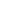 ProgramAboutAcademic LecturesObservers will have the chance to participate in the lecture of Business Session with other college delegates. Observers will have the opportunity to listen to priceless lectures of our prominent speakers.ObserverActivityBased on the lectures, Observers will engage in insightful activities prepared by YNEAN 2014, discussing related topics according to the session. Not only academic activities but Observers will also get the chance to participate in fun activities such as Icebreaking and Campus Tour of Yonsei University’s Song-do Campus with our Organizing Committee.ObserverPresentationAs the result of Observer Activity, there will be an Observer Presentation session on the last day. The Best Observer Team prize will be given to the group that actively participates in the presentation and shows great results.8/12(Tues)8/13(Wed)8/14(Thurs)9:00-9:30OrientationIce BreakingAnd Campus TourFinal presentation9:30-10:00OrientationIce BreakingAnd Campus TourFinal presentation10:00-10:30OPENING CEREMONYKEYNOTE SPEECHIce BreakingAnd Campus TourFinal presentation10:30-11:00OPENING CEREMONYKEYNOTE SPEECHIce BreakingAnd Campus TourFinal presentation11:00-11:30OPENING CEREMONYKEYNOTE SPEECHIce BreakingAnd Campus TourFinal presentation11:30-12:00LUNCHIce BreakingAnd Campus TourFinal presentation12:00-12:30LUNCHLUNCHLUNCH12:30-1:00LUNCHLUNCHLUNCH1:00-1:30DRTLUNCHLUNCH1:30-2:00DRTObserver Activity Check-out2:00-2:30DRTObserver Activity Check-out2:30-3:00DRTObserver Activity Check-out3:00-3:30BREAKObserver Activity Check-out3:30-4:00Academic Session BREAKCheck-out4:00-4:30Academic Session Academic Session Check-out4:30-5:00Academic Session Academic Session Check-out5:00-5:30Academic Session Academic Session Check-out5:30-6:00Academic Session Academic Session Check-out6:00-6:30Academic Session Academic Session Check-out6:30-7:00DinnerDinnerCheck-out7:00-7:30DinnerDinnerCheck-out7:30-8:00DinnerDinnerCheck-out8:00-8:30Observer Activity Observer ActivityCheck-out8:30-9:00Observer Activity Observer ActivityCheck-out9:00-9:30Observer Activity Observer ActivityCheck-out9:30-10:00Observer Activity Observer ActivityCheck-out